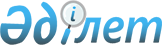 Мұғалжар аудандық мәслихатының 2020 жылғы 30 желтоқсандағы № 538 "2021-2023 жылдарға арналған Қандыағаш қаласының бюджетін бекіту туралы" шешіміне өзгерістер енгізу туралы
					
			Мерзімі біткен
			
			
		
					Ақтөбе облысы Мұғалжар аудандық мәслихатының 2021 жылғы 6 желтоқсандағы № 102 шешімі. Мерзімі өткендіктен қолданыс тоқтатылды
      ШЕШТІ:
      1. Мұғалжар аудандық мәслихатының "2021-2023 жылдарға арналған Қандыағаш қаласының бюджетін бекіту туралы" 2020 жылғы 30 желтоқсандағы № 538 (Нормативтік құқықтық актілерді мемлекеттік тіркеу тізілімінде № 7939 болып тіркелген) шешіміне мынадай өзгерістер енгізілсін:
      1 тармақ жаңа редакцияда жазылсын:
      "1. 2021-2023 жылдарға арналған Қандыағаш қаласының бюджеті тиісінше 1, 2 және 3 қосымшаларға сәйкес, оның ішінде, 2021 жылға мынадай көлемдерде бекітілсін:
      1) кірістер – 667 628 мың теңге:
      салықтық түсімдер – 130 295 мың теңге;
      салықтық емес түсімдер – 0 теңге;
      негізгі капиталды сатудан түсетін түсімдер – 0 теңге;
      трансферттер түсімі – 537 333 мың теңге;
      2) шығындар – 730 477,3 мың теңге;
      3) таза бюджеттік кредиттеу – 0 теңге:
      бюджеттік кредиттер – 0 теңге;
      бюджеттік кредиттерді өтеу – 0 теңге;
      4) қаржы активтерімен жасалатын операциялар бойынша сальдо – 0 теңге:
      қаржы активтерін сатып алу – 0 теңге;
      мемлекеттің қаржы активтерін сатудан түсетін түсімдер – 0 теңге;
      5) бюджет тапшылығы (профициті) – -62 849,3 мың теңге;
      6) бюджет тапшылығын қаржыландыру (профицитін пайдалану) – 62 849,3 мың теңге:
      қарыздар түсімі – 0 теңге;
      қарыздарды өтеу – 0 теңге;
      бюджет қаражатының пайдаланылатын қалдықтары – 62 849,3 мың теңге.";
      көрсетілген шешімнің 1 қосымшасы осы шешімнің қосымшасына сәйкес жаңа редакцияда жазылсын.
      2. Осы шешім 2021 жылдың 1 қаңтарынан бастап қолданысқа енгізіледі. 2021 жылға арналған Қандыағаш қаласының бюджеті
					© 2012. Қазақстан Республикасы Әділет министрлігінің «Қазақстан Республикасының Заңнама және құқықтық ақпарат институты» ШЖҚ РМК
				
      Мұғалжар аудандық мәслихатының хашысы 

Р. Мусенова
Мұғалжар аудандық мәслихатының 2021 жылғы 6 желтоқсандағы № 102 шешіміне қосымшаМұғалжар аудандық мәслихатының 2020 жылғы 30 желтоқсандағы № 538 шешіміне 1 қосымша
Санаты
Санаты
Санаты
Санаты
Сомасы (мың теңге)
Сыныбы
Сыныбы
Сыныбы
Сомасы (мың теңге)
Iшкi сыныбы
Iшкi сыныбы
Сомасы (мың теңге)
Атауы
Сомасы (мың теңге)
1. КІРІСТЕР
667 628
1
САЛЫҚТЫҚ ТҮСІМДЕР
130 295
01
Табыс салығы
31 623
2
Жеке табыс салығы
31 623
04
Меншікке салынатын салықтар
98 672 
1
Мүлікке салынатын салықтар
3 284 
3
Жер салығы
6 343
4
Көлік құралдарына салынатын салық
89 045 
4
Трансферттердің түсімдері
537 333
02
Мемлекеттік басқарудың жоғары тұрған органдарынан түсетін трансферттер
537 333
3
Аудандардың (облыстық маңызы бар қаланың) бюджетінен трансферттер
537 333
Функционалдық топ
Функционалдық топ
Функционалдық топ
Функционалдық топ
Функционалдық топ
Сомасы (мың теңге)
Кіші функция
Кіші функция
Кіші функция
Кіші функция
Сомасы (мың теңге)
Бюджеттік бағдарламалардың әкiмшiсi
Бюджеттік бағдарламалардың әкiмшiсi
Бюджеттік бағдарламалардың әкiмшiсi
Сомасы (мың теңге)
Бағдарлама
Бағдарлама
Сомасы (мың теңге)
Атауы
Сомасы (мың теңге)
ІІ. ШЫҒЫНДАР
730 477,3
01
Жалпы сипаттағы мемлекеттiк қызметтер
94 438
1
Мемлекеттiк басқарудың жалпы функцияларын орындайтын өкiлдi, атқарушы және басқа органдар
94 438
124
Аудандық маңызы бар қала, ауыл, кент, ауылдық округ әкімінің аппараты
94 438
001
Аудандық маңызы бар қала, ауыл, кент, ауылдық округ әкімінің қызметін қамтамасыз ету жөніндегі қызметтер
73 978
022
Мемлекеттік органның күрделі шығыстары
20 460
07
Тұрғын үй-коммуналдық шаруашылық
169 794,2
3
Елді мекендерді көркейту
169 794,2
124
Аудандық маңызы бар қала, ауыл, кент, ауылдық округ әкімінің аппараты
169 794,2
008
Елді мекендердегі көшелерді жарықтандыру
51 380,3
009
Елді мекендердің санитариясын қамтамасыз ету
21 350
011
Елді мекендерді көгалдандыру мен абаттандыру
97 063,9
12
Көлiк және коммуникация
47 353,1
1
Автомобиль көлiгi
47 353,1
124
Аудандықмаңызы бар қала, ауыл, кент, ауылдық округ әкімінің аппараты
47 353,1
013
Аудандық маңызы бар қалаларда, ауылдарда, кенттерде, ауылдық округтерде автомобиль жолдарының жұмыс істеуін қамтамасыз ету
47 353,1
15
Трансферттер
418 892
1
Трансферттер
124
Аудандықмаңызы бар қала, ауыл,кент, ауылдық округ әкімінің аппараты
418 892
048
Нысаналы пайдаланылмаған (толық пайдаланылмаған) трансферттерді қайтару
1
051
Қазақстан Республикасының Ұлттық қорынан берілетін нысаналы трансферт есебінен республикалық бюджеттен бөлінген пайдаланылмаған (түгел пайдаланылмаған) нысаналы трансферттердің сомасын қайтару
418 891
V. Бюджет тапшылығы (профициті)
- 62 849,3
VI. Бюджет тапшылығын қаржыландыру (профицитін пайдалану)
62 849,3
8
Бюджет қаражатының пайдаланылатын қалдықтары
62 849,3
01
Бюджет қаражаты қалдықтары
62 849,3
1
Бюджет қаражатының бос қалдықтары
62 849,3
 01
Бюджет қаражатының бос қалдықтары
62 849,3